МАГИСТРАТУРИ, СТИПЕНДИИ, СТАЖОВЕСтипендии от BAYHOST – Център за висше образование на университета Регенсбург, ГерманияBAYHOST – Център за висше образование за Средна, Източна и Югоизточна Европа на университета Регенсбург, Германия, започва процедура по отпускане на стипендии за чуждестранни студенти.Подробна информация за необходимите документи и начина на кандидатстване е публикувана на интернет страницата: www.bayhost.deСрокът за подаване на документи е 1 декември 2015 г.SAP Labs България отпуска стипендии за първокурсници в IT специалностиПървокурсници в IT специалности от всички български университети могат да кандидатстват в стипендиантската програма "Study iT First" на технологичната компания SAP Labs Bulgaria и Фондация "Работилница за граждански инициативи" (ФРГИ). Основната й цел е да подкрепи младежите още на ранен етап от тяхното образование, както и да улесни успешното им професионално развитие чрез консултиране, менторство и възможност за стаж по специалността. Месечната стипендия е в размер на 400 лв. и ще се изплаща в продължение на две академични години. г.В рамките на инициативата участниците ще придобият ключови IT знания, умения и работни практики. Всеки стипендиант ще си сътрудничи с личен ментор - специалист в сферата на софтуерната разработка, по един час седмично през двете академични години. Също така студентите ще имат възможност за стаж на непълен работен ден в SAP Labs Bulgaria по време на лятната ваканция между първи и втори курс.Желаещите да участват трябва да изпратят на имейл konkurs@wcif-bg.org формуляр за кандидатстване и декларация към него, които могат да изтеглят онлайн на този адрес. Заедно с тези документи те трябва да подготвят и уверение за записана текуща учебна година, където да покажат успех от приемния изпит, както и да отбележат формата на обучение. След одобрение по документи кандидатите ще бъдат поканени на среща до 28 октомври, а списъкът с финалистите ще бъде публикуван не по-късно от 31 октомври 2015 г.Повече за програмата и регистрацията можете да научите тук. Краен срок: 15 октомври 2015Jenkins AwardsApplications are now invited from new candidates for this prestigious award for the 2015-16 Jenkins Scholarships - Please see the official notice of the awards here. Please note applications need to be made direct to Oxford's Graduate Funding and Admissions office, before the official closing date around late January 2016. More than 60 awards - each worth more than €17,000 - have already been made since the first award in 2004. This scholarship scheme honours the former President of the European Commission and Chancellor of the University of Oxford, Lord (Roy) Jenkins, who was involved in supporting the founding of the Europaeum association in the early 1990s. Every year scholarships are awarded to the best applicants who wish to study for degrees in Humanities or Social Sciences, subjects close to Lord Jenkins own interests, at Europaeum-linked partner universities.Europaeum Internships The Europaeum is looking for new interns from the new year. Internships for graduate students are now widely recognised as a key ingredient for students entering the job market, according to articles in the University World News. The Europaeum has proudly offered lively supported internships to graduate students, doctoral candidates and post-doctoral scholars from Europaeum universities for many years now. We are committed to providing engaging and fruitful work experience - with opportunities to pursue private research in Oxford libraries, attend select lectures, and travel in the UK. In this way, we seek to extend the mission of the Europaeum to build European leadership, foster diversity and provide opportunities to supplement research and background education. We offer internships for two to three months, and each intern will be asked to support general office work, work on current events and will be given a relevant research project to work on and help to develop We will help in finding housing and we provide support to cover all their local costs, as part of a package including food and local travel. If you know anyone who might be interested, please ask them to forward a CV and covering letter at once, including details of two referees (preferably one academic and one professional) to the Europaeum office.(euroinfo@europaeum.ox.ac.uk)Deadline: not specifiedPolitheor набира стажанти по публични политикиPolitheor обяви конкурс за стажанти в сферата на публичната политика. Успешните кандидати ще подпомагат работата на експертите в рамките на пет месеца. Стажовете се провеждат онлайн и предлагат менторско обучение и консултации, финансово и нефинансово възнаграждение в зависимост от постиженията на участниците.Работата ще бъде свързана със следните теми:Европейско социално и икономическо управление;Публични политики в Югоизточна Европа;IT и публична политика;Екологични и климатични политики и др.Всеки стажант ще се занимава само с една тема и ще работи с отделен ментор.Приемат се кандидатури от студенти в сферата на публичната политика, политическите науки, международните отношения, медийни науки и студенти от други области със специален интерес в публичната политика.Повече информация на уебсайта на Mladiinfo и на официалния уебсайт на Politheor.Краен срок:  21 октомври 2015.Интерпол набира стажанти за Лион, ФранцияСтажантската програма на Интерпол приема кандидати от всички 190 държави членки в Лион, Франция. Програмата предлага на участниците по-добро разбиране за целите на организацията и как работи международната полицейска координация, опит в това как работи международна организация, подобряване на опита с практически задачи.Всички кандидати трябва да бъдат граждани на държава - членка на Интерпол, да бъдат пълнолетни в своята държава, да говорят свободно английски език, да са завършили акредитирано учебно заведение през последните шест месеца.Месечната заплата е в размер на 550 евро.Повече информация на Mladiinfo и на официалната уебстраница на Интерпол. Можете да кандидатствате онлайн.Краен срок: 31 декември 2015Стаж в Представителството на Европейската комисия в БългарияПредставителството на Европейската комисия в България предлага неплатени стажове. Условията, на които трябва да отговарят кандидатите за такъв стаж, са следните:Студент/ка, записан/а в редовна форма на обучение, със завършен минимум втори курс - стажът трябва да е част от обучението на кандидата.Задължително владеене на поне един от изброените езици - английски, френски или немски.Свободно владеене на български език като роден (или еквивалентно ниво).Владеене на друг официален език на Европейския съюз се счита за предимство.Актуално уверение от учебното заведение, коeто да удостоверява качеството им на студент.Желаещите трябва да изпратят:Автобиография/CVМотивационно писмо, обясняващо мотивите им да кандидатстват за стаж в Представителството на Европейската комисия в България.В мотивационното писмо трябва да бъде упоменат желаният период на стаж и неговата продължителност. Ако тя надвишава 6 седмици, кандидатът трябва да има предвид, че след това няма възможност да кандидатствате за друг (платен) стаж в Комисията.Пълна информация за платените стажове в Европейската комисия може да бъде намерена тук.Кандидатури за стаж в Представителството на ЕК се приемат след 1 октомври 2015 г. на следния адрес: COMM-REP-SOF@ec.europa.eu.Банка “Пиреос” България набира кандидати за зимна стажантска програмаБанка Пиреос България обяви, че стартира зимна стажантска програма, за която ще набира кандидати през цялата учебна година. В нея могат да се включат студенти в последен курс от тяхното обучение. Стажовете ще бъдат платени, с продължителност от шест месеца и възможност за подписване на трудов договор след изтичане на програмата.Одобрените стажанти ще имат възможност да придобият практически опит с обслужване на клиенти, кредитни операции и администриране в различни направления. Изискванията са да имат средно специално или висше образование, да владеят добре анлийски език и да имат добра компютърна грамотност.Желаещите да участват могат да кандидатстват през сайта на институцията или като изпратят актуална снимка и мотивационно писмо до Банка Пиреос България, дирекция "Човешки ресурси", София 1784, бул. "Цариградско шосе", сграда Е, ет. 8, или на имейл адрес: jobs@piraeusbank.bg.Краен срок: текущПлатен стаж в Световната търговска организацияВсяка година Секретариатът на Световната търговска организация (СТО) предлага стаж за студенти в магистърски и докторски програми, които искат да придобият практически опит и по-задълбочени познания за многостранната търговска система.Програмата е целогодишна и няма начален и краен срок за кандидатстване. Стажът е с продължителност до 24 седмици и се провежда в Женева, Швейцария. Стажантите трябва сами да поемат разходите си за път до и от Женева и тези за здравна застраховка.Кандидатите трябва да са на възраст между 21 и 30 години, граждани на държава членка на СТО, сред които е и България, както и да имат бакалавърска степен в подходяща дисциплина. Подробна информация може да откриете на интернет страницата на Световната търговска организация.Краен срок: текущСтаж във Върховния комисариат на ООН за бежанцитеМладежи от цяла България могат да кандидатстват за стаж във Върхновния комисариат на ООН за бежанците (ВКБООН). Програмата е насочена към студенти, които следват магистратура в специалности, близки до дейността на ООН като международно право, политически науки, история, социални наукки и др. Целта на инициативата е да подобри разбирането на участниците за актуалните проблеми, свързани с човешките права на международно ниво, както и да ги запознае с работата на ООН и ВКБООН.Кандидатите трябва да владеят най-малко два от шестте официални езика на ООН. В рамките на програмата стажантите ще участват в различни дейности, сред които изследване на въпросите за човешките права, изготвяне на аналитични статии и доклади, осигуряване на материално и техническо обслужване на заседания, както и участие в полеви операции и други дейности на ВКБООН.От ООН информират, че стажът не е платен и е с продължителност от три месеца, като може да бъде подновен еднократно за още три месеца. Крайният срок за кандидатстване е 31 октомври 2015 г за селекцията, която ще проведе през ноември и декември 2015 г. Повече информация ще намерите на този адрес."Майкрософт" стартира безплатни ИТ обученияСофтуерната компания "Майкрософт" започва да предлага безплатни онлайн обучения за работа с различни технологии в рамките на новата си инициатива - #mvaclub. Целта на проекта е да се помогне на всички желаещи – от начинаещи до напреднали - да научат повече за технологиите и новите тенденции, свързани с тях.Клубът е разработен на база платформата за онлайн обучения Microsoft Virtual Academy (MVA). Участниците получават достъп до ресурси и материали, с които се обучават и работят най-добрите професионалисти в областта, коментират от "Майкрософт". Обученията са свързани с теми като облачни технологии, уеб и мобилните приложения и т.н.Курсовете в рамките на #mvaclub са разделени в две основни категории – за хора с интереси към разработката на софтуер или към изграждането на ИТ инфраструктури. Във всяка категория има различни профили според технологията и нивото на познания на участниците. Кандидатите, които искат да научат как се използват облачните технологии, например, но нямат никакви познания, могат да започнат от ниво "Начинаещ", а ако вече имат основни познания и искат да усъвършенстват уменията си, могат да преминат директно към "Професионалист" или "Гуру", обясняват от компанията.Повече за обученията на "Майкрософт" можете да научите тук.Краен срок: текущВидео-конкурс за младежи с умения в ИКТВидео конкурс ще отличи европейци с добри дигитални умения и отлична грамотност в областта на информационните и комуникационни технологии (ИКТ). Състезанието се организира в рамките на инициативата eSkills for Jobs 2015-2016 и която цели да повиши осведомеността на гражданите в Европа за нуждата от развитие на техните ИКТ умения и как това би подпомогнало шансовете им за намиране на работа и по-добра кариера.Условия на конкурсаКонкурсът има няколко категории, като те са насочени към мотивирани и талантливи млади хора на възраст над 16 г., бизнес лидери, специалисти от ИКТ сектора, неправителствени организации, предприемачи, хора, които са променили професионалната си реализация с използването на ИКТ, както и такива, които търсят работа.За да се включат, кандидатите трябва да създадат видео на английски език (или поне със субтитри на английски) с продължителност от максимум 1 мин. и 30 сек. Видеото трябва да представя проект или идея, която е реализирана с помощта на ИКТ и отличното владеене и прилагане на електронни умения.То трябва да съдържа логото на инициативата eSkills for Jobs и да бъде поместено в собствения Youtube канал на кандидата. Всички видео-материали, които отговарят на изискванията, ще бъдат поместени в официалния YouTube канал на eSkills for Jobs.КатегориитеКандидатите могат да участват с видео в следните три категории:Дигитално гражданство (Digital Citizenship)- за млади хора на възраст от минимум 16 г., бизнес лидери, хора, работещи в ИКТ сектора, неправителствени организации, които са подпомогнали позитивните социални промени, свързани с ИКТ сектора,  млади хора, които се занимават с политика, но и са направили нещо забележително, свързано с дигиталните умения на национално ниво.Дигитално предприемачество (Digital Entrepreneurship) –  за предприемачи, които работят върху проекти, свързани с ИКТ и/или умения в тази област.Организатор на най-вдъхновяваща кариерна кампания (Most Inspirational Career Campaigner) – категорията е насочена към хора, които са използвали или използват своите ИКТ и дигитални умения в търсенето на работа, за реализирането на кариерна промяна или така са си намерили работа, която не е свързана с ИКТ сектора.През август ще бъде отворена възможност за кандидатстване и в категорията Млад дигитален талант (Young Digital Talent), а през септември и в катеогрия Отличителен пример за използване на ИКТ за целите на преподаването (Outstanding Use of ICT for Teaching).Оценка и наградиВ рамките на конкурса ще бъдат отличени по един голям победител и един подгласник. Финалистите ще бъдат определени на база:броя на харесванията и споделянията на видеоклиповете им през You Tube канала на eSkills for Jobsоценка на жури, съобразено с темата на отделните категории.Финалистите ще бъдат обявени по време на конференция в Люксембург на 14 декември 2015 г. Разходите по пътуването и нощувките на победителите са за сметка на инициативата eSkills for Jobs.Наградите им ще бъдат осигурени от организациите, които са партньори на инициативата eSkills for Jobs 2015-2016, сред които са държавни ведомства, организации, компании и отделни лица, свързани с ИКТ сектора. Те ще бъдат обявени на самата церемония и могат да включват платени стажове, безплатни обучения, ваучери за сертифициране или дигитални устройства и оборудване.Кандидатстването става чрез този електронен формуляр.Краен срок: 31 октомври 2015 г.Конкурс за студенти на тема "ЕС и бежанската криза – възможните отговори""Главният редактор си ти" е редовен конкурс на Европа.Дневник за студенти, интересуващи се от европейски въпроси. Всеки месец след конкурс за есета ще бъде избиран студентски главен редактор. Той ще участва в подбора на темите, които според него са важни и трябва да бъдат отразени от медията.Успешните главни редактори ще получат сертификат за първото място в конкурса и работата си към Европа.Дневник.Всеки месец екипът на Европа.Дневник ще избира тема за студентския конкурс, след който ще бъде посочен и месечният студентски главен редактор.Темата за този месец е бежанската криза и политиката на ЕС за справяне с нея. Председателят на Европейската комисия Жан Клод Юнкер обяви новите предложения на ЕК, според които още 120 000 души трябва да бъдат разпределени между държавите чрез задължителни квоти.Председателят недвусмислено се застъпи за идеята бежанците да имат възможността да работят и да зависят от собствени доходи, докато молбите им за убежище се обработват.Юнкер обяви също, че Комисията работи по изработване на списък с държави, от които ще се приемат бежанци и от които няма да се приемат.Председателят предложи и стъпки за подсилване на Фронтекс, която да се погрижи за сигурността на границите и за гарантиране на законни пътища, по които имигрантите могат да стигнат до Европа.Правилна ли е посоката, която предлага Европейската комисия според вас? Какви други възможни решения има Европейския съюз, за да отговори на вълната от хора, търсеща убежище пред портите му?Ако сте студент, интересуващ се от темата, включете се в конкурса ни: "ЕС и бежанската криза- възможните отговори".Изпращайте вашите есета на evropa@dnevnik.bg с кратко ваше представяне – име, специалност и университет. Есетата трябва да са до 7000 знака.Краен срок: 16 октомври 2015 г.Международен конкурс „Хорезми" в областта на науката и технологиитеВ периода ноември 2015 г. - февруари 2016 г. в Техеран, ИР Иран, ще бъде проведен конкурс за определяне на лауреатите на 29-те международни награди „Хорезми" (на името на „бащата на алгебрата" - хорезмийския математик, астроном и географ Мохамед ибн Муса ал-Хорезми) за принос в областта на науката и технологиите. Организатор на мероприятието е Иранската организация за изследвания в сферата на науката и технологиите към Министерството на науката, изследванията и технологиите на ИР Иран.Участие в конкурса могат да вземат изследователи, учени и изобретатели в следните области: аеронавтика и астрономия; селско стопанство; природни ресурси; науки за животните; ветеринарна медицина; базисни науки; биотехнологии; околна среда; медицина; химически технологии; електротехника и компютърни технологии; инженерни науки; мениджмънт на индустрията и технологиите; материалознание и металургия; механика; мехатроника; нанотехнологии.Церемонията по връчване на наградите ще се състои през февруари 2016 г.Информация относно процедурата за кандидатстване, както и за самия конкурс е налична на уеб адрес: www.khwarizmi.ir (от главната страница се избира линкът „Khwarizmi International Award").Крайният срок за подаване на заявления за участие е 10 ноември 2015 г.ПРОГРАМИПрограма Интеррег - ИПП за трансгранично сътрудничество България-СърбияМинистерството на регионалното развитие и благоустройството на Република България (Управляващ орган по Програмата) в сътрудничество със Службата за европейска интеграция на Република Сърбия (Национален партниращ орган по Програмата) oбявяват първа Покана за набиране на проектни предложения по Програмата Интеррег-ИПП за трансгранично сътрудничество България-Сърбия, чиятo цел е подобряване на трансграничното сътрудничество между България и Сърбия. Програмата е съ-финансирана от Инструмента за предприсъединителна помощ II на Европейския съюз. Общата цел на Програмата е да стимулира балансирано и устойчиво развитие на граничния регион между България и Сърбия, интегриран в европейското пространство - постигнато чрез интелигентен икономически растеж, адаптация към промените в околната среда и подобряване на културата на обучение. Общият бюджет на първата Покана за набиране на проектни предложения е 12 687 304, 24 евро. Проектните предложения трябва да отговарят на една от следните приоритетни оси и специфични цели на Програмата: Приоритетна ос 1. Устойчив туризъм:Специфична цел 1.1. Туристическа атрактивност; Специфична цел 1.2. Трансграничен туристически продукт; Специфична цел 1.3. Хора за хора и работа в мрежа. Приоритетна ос 2. Младежи:Специфична цел 2.1. Умения и предприемачество; Специфична цел 2.2. Хора за хора и работа в мрежи. Приоритетна ос 3. Околна среда:Специфична цел 3.1. Съвместно управление на риска; Специфична цел 3.2. Опазване на природата. Крайната цел на Програмата е да повиши капацитета на местните и регионални власти в разработването и изпълнението на съвместни проекти в допустимия трансграничен регион, определен по Програмата, както следва: За България (административно ниво NUTS III) - областите Видин, Монтана, Враца, София, Перник и Кюстендил;За Сърбия (административно ниво, еквивалент на NUTS III) - областите Бор, Зайчар, Топлица, Нишава, Пирот, Ябланица и Пчиня.Пълният пакет документи за кандидатстване, включващ Насоките за кандидатстване е публикуван на следните интернет страници: www.ipacbc-bgrs.euwww.mrrb.government.bgwww.evropa.gov.rswww.eufunds.bgНа Интернет страницата на Програмата (www.ipacbc-bgrs.eu) ще бъдат обявени датите и местата на провеждане на информационните събития. За допълнителна информация можете да се свържете със Съвместния секретариат по Програмата, както следва: Основен офис в София: тел. +359 2 9405 361q+359 2 9405 361; +359 2 9405 337, +359 2 9405 337;Клон в Ниш: тел. +381 18 513224.Пакета документи за кандидатстване можете да изтеглите от тук и да подадете на следния адрес:Министерство на регионалното развитие и благоустройството, ул. „ Св. Св. Кирил и Методий" № 17 - 19, зала 1.2 1202 София, България Краен срок: 16:00 часа българско време на 18-ти януари 2016 г.  Хоризонт 2020: Приоритет „Водещи позиции в промишлеността”Поканите обхващат следните направления: Лидерство в базовите и промишлените технологии, Достъп до рисково финансиране и Иновации в МСП.Industrial Leadership - Horizon 2020 dedicated SME Instrument - Phase 2 2015 - H2020-SMEINST-2-2015 - Deadline: 16/12/2015; Industrial LeadershipHorizon 2020 dedicated SME Instrument - Phase 1 2015 - H2020-SMEINST-1-2015 - Deadline: 16/12/2015R&D Calls HORIZON 2020Програма: „Америка за България”Програмата финансира дейности в следните области: Изкуство и култура; Земеделие и околна среда; Гражданско общество и демократични институции; Социална сфера; Образование и библиотеки; Археология и културен туризъм. Сумата на финансиране зависи от проектните дейности. БЕНЕФИЦИЕНТИ: Юридически лица от Р. България Образование и библиотекиВ работата си с българските училища, университети и библиотеки Фондация „Америка за България“ се стреми да продължава най-добрите традиции на българското образование. Фондацията подкрепя основно програми, които изграждат бъдещите бизнес лидери на страната като движещата сила за развитието на частния сектор. Фондацията финансира също проекти за модернизиране на българските академични библиотеки и свързването им с библиотечни мрежи по света. Археология и културен туризъмПрограмата подкрепя археологически проекти в България, които привличат повече местни и чуждестранни посетители, заинтересовани от богатите археологически съкровища на страната. Oтпускането на грантове предвижда съвместно планиране между Фондация „Америка за България” и бъдещите получатели на грантове. Фондацията съветва кандидатите за грант да не попълват формуляра за кандидатстване, а да изпратят кратко писмо, не по-дълго от две страници, което представя тяхната организация, намеренията, целите и продължителността на проекта, както и общата сума на необходимото финансиране. За улеснение се препоръчваелектронният формуляр "Запитване", който се намира на посочената страница: http://www.americaforbulgaria.org/application Запитвания и предложения се разглеждат и одобряват целогодишно. Ако след разглеждане на подаденото „Запитване“ становището е положително, съответният програмен директор ще се свърже с кандидатите, за да обсъди по-подробно представените от тях идеи и да им съдейства за оформяне на цялостно предложение. Кандидатите могат да очакват да получат отговор в рамките на 1 месец дали техните проектни идеи ще бъдат придвижени по-нататък. Ако се прецени, че предложението може да бъде развито в цялостен проект, то процесът на неговото одобрение, който включва проучване, срещи, посещения на място, преговори, юридически анализ и представяне за одобрение, обикновено отнема един месец, но може да продължи и по-дълго. Моля, изпращайте Вашите писма, по електронен път, на applications@americaforbulgaria.org. Краен срок: текущ Програма: Европейска младежка фондация, Приоритет: Младежки проекти, Проект: Пилотни проекти (Категория Д), проведени в рамките на срещи между млади хора и други дейности като документиране, изследване и публикацииБЕНЕФИЦИЕНТИ: международна неправителствена младежка организация или мрежа; национална или местна неправителствена младежка организация или мрежа; неправителствени структури, включени в младежка работа. ОПИСАНИЕ: Категория Д са пилотни проекти, допринасящи за следните приоритетни оси на младежката политика на Съвета на Европа: подпомагане на младите хора, особено тези в неравностойно положение, да посрещнат предизвикателствата, които са пред тях и същевременно да се стремят към собствени цели; окуражаване на нови форми на младежко участие и организация; допринасяне за социалното сближаване и в частност превенция на изключването на младите хора и превенция на феномените, които специфично въздействат върху младите хора; да адаптира и създава програми и структури за промените в обществото. Допустимите проекти трябва: да имат младежки дейности, които са подготвени, проведени и управлявани от местни, регионални или национални неправителствени организации и включват млади хора под 30-годишна възраст; да имат подход, поощряващ участието на целевите групи от създаването на концепцията до оценяването; да имат европейско измерение чрез включване на повече от една държава, имайки предвид европейския контекст; да имат иновативни дейности от гледна точка на методологията за целевата група и/или организационния орган; да допринасят за младежкото участие; да следват главните принципи на неформалното образоваие на работата на младежкия сектор на Съвета на Европа, включително междукултурно обучение и да имат методи за поощряване участието и употребата на достъпните образователни материали и източници. Категория Д – ОПЧКатегория Д – ОПЧ са пилотни проекти, фокусиращи се по-специално върху обучението по правата на човека и са част от посвещаването на младежкия сектор на Съвета на Европа в развиването на съзнателност, умения и действия за и чрез човешките права. За да са допустими проектите трябва: да са директно свързани с обучението по права на човека с млади хора и проблемите, свързани с човешки права, които засягат младите хора, включително като задължителен елемент на проекта (в смисъла на съдържание, цели и процес); да имат ясна образователна функция или функция за повишаване на осведомеността; да засягат главно участници или целеви групи под 30-годишна възраст; да имат подход поощряващ участието на целевите групи от създаването на концепцията до оценяването; да включват междукултурното образование в образователния си подход; да имат иновативен характер в техния социален контекст (от гледна точка на методология, целеви групи и т.н.); да са отворени към други партньори и да предвиждат употребата на образователни ресурси, разработени в рамките на младежкия сектор на Съвета на Европа (напр. Компас и др.); да зачитат основните образователни принципи на младежкия сектор на Съвета на Европа. Сумата на финансиране достига до 7, 600 EURУчастниците в младежките срещи трябва да са предимно младежи. Дори участниците да са младежки лидери, най-малко 75% от тях трябва да са под 30-годишна възраст.Краен срок: текущ (заявленията трябва да са подадат в секретариата на Европейската младежка фондация поне три месеца преди стартиране на дейността) Конкурс за проекти по програма Pro HelvetiaАко искате да поканите за участие във ваше събитие признати или изгряващи артисти от Швейцария, или пък да си партнирате с швейцарски организации, можете да се обърнете към програмата Pro Helvetia. Информацията е на платформата за културен мениджмънт Let's play culture. Инициативата включва следните дисциплини:Визуални изкустваАкцентът е върху съвременните изкуства и по конкретно изобразителните изкуства, дизайна, фотографията и медийното изкуство. В областта на архитектурата, кандидатури се разглеждат за изложби, публикации и проекти за обмяна на опит.МузикаПрограмата подкрепя: съвременната швейцарска музика, както по отношение на нейното създаване, така и в дейности, свързани с нейното популяризиране; проекти, които са свързани със създаването на нова музика, с популяризирането на музиката сред публиката, с популяризирането й както в рамките на Швейцария, така и навън.Литература и обществоПрограмата подкрепя: проекти в областта на литературата, свързани със създаването на литературни творби и с популяризирането на швейцарската литература сред публиката; проекти, които допринасят за културния обмен в Швейцария и извън страната; работи на артисти, които са признати на национално ниво, или са обещаващи таланти.ТеатърПрограмата подкрепя: проекти, свързани със създаването на нови спектакли; с увеличаване на публиката, които допринасят за културния обмен в Швейцария и навън.ТанцПрограмата подкрепя: проекти, свързани със създаването на хореографски творби; проекти, които популяризират танца сред публиката; които допринасят за културния обмен в Швейцария, или разпространяват швейцарското танцово изкуство по света. Акцент се поставя на проекти, свързани с турове на швейцарски танцови компании в рамките на страната и навън.Интер- и мултидисциплинарни проектиЗа проекти с бюджет до 25 000 швейцарски франка може да се кандидатства по всяко време на годината и минимум осем седмици преди събитието.За проекти с по-голям бюджет, сроковете са 1 юни, 1 септември и 1 декември всяка година. Допълнителна информация може да откриете на страницата на инициативата.СЪБИТИЯEADTU Conference 2015: Transforming higher education in the 21st Century, 29-30 October 2015, Hagen, GermanyThe European Association of Distance Teaching Universities (EADTU) is organising a conference on “Transforming higher education in the 21st Century: Innovating pathways to learning and continuous professional education”. 2015 IEEE Nuclear Science Symposium and Medical Imaging Conference, 31 October –7 November 2015, San Diego, California, United StatesThe IEEE NSS-MIC is a premier event in the fields of radiation detection, detector materials, electronics, and image reconstruction algorithms as well as complex radiation detector and imaging systems for research and applications in the fields of medicine, biology, material science and physics.‘Higher Education Open Space – ensuring 20% student mobility benchmark’, 3-5 November 2015, Luxembourg The European University Foundation is organising an international conference on ‘Higher Education Open Space – ensuring 20% student mobility benchmark.The conference, which will be organised in the context of the Luxembourg Presidency of the Council of the European Union, will bring together university leaders, staff and students. It will address the importance of achieving 20% student mobility by 2020 while ensuring the quality of mobility. The conference will be followed by a two-day ‘Open Space’ comprising a variety of plenary and working sessions, workshops and debates. For further details, click here.The Facility for Antiproton and Ion Research, currently being planned as a new international accelerator facility for the research with antiprotons and ions in Darmstadt, Germany will host the secondIn-Kind Contributions Workshop (IKCW 2015) on Wednesday, November 4th, 2015.The main topicof this year’s workshop is: Strategies for the Realization of Scientific Projects in Time and Budget via In-Kind Contributions.Read more by double clicking on the following icon: Info Day on the Horizon 2020 Work programme 2016-2017 'Smart, green and integrated transport', November 5th 2015, Brussels, BelgiumThe event targets potential applicants to the calls for project proposals under the Horizon 2020 challenge ‘Smart, green and integrated transport’.Presentations will cover the Work Programme for 2016-2017 and the application procedure, as well as detailed information on the calls. Read moreInfo Day on Smart Cities & Communities - Horizon 2020 Work programme 2016-2017 ‘Secure, Clean and Efficient Energy’, November 6th 2015, Brussels, BelgiumThe event targets potential applicants to the calls for project proposals under the 'Smart Cities & Communities topic' of the Horizon 2020 Work programme 2016-2017 ‘Secure, Clean and Efficient Energy’. Presentations will cover the Smart Cities & Communities part of the Work Programme for 2016-2017 and the application procedure, as well as detailed information on the calls. Participants will have numerous networking opportunities throughout the day. Read moreFinal conference of the GRACE (GMO risk assessment and communication of evidence) project, 9 - 10 November 2015, Potsdam, GermanyThe conference will provide an overview of conclusions and recommendations drawn from the GRACE studies in the course of a multistep stakeholder engagement process. It will also offer opportunities to discuss the broader perspectives and future implications of GRACE and related research projects for the refinement of GMO impact assessment and policy making. In this context, the organisers also aim to address the role of society in fostering the design of research and innovation in order to better align them with the values, needs and expectations of society.This conference is open to all stakeholders interested in GMO impact assessment. This includes, but is not limited to, GMO risk assessors, risk managers, policy makers as well as representatives of all relevant sectors (competent authorities, industry, professional organisations, civil society organisations and academia). Online registration is open until 30 September. The registration fee is EUR 80.For further information, please visit: http://www.grace-fp7.eu/en/content/final-conference-registration-now-openBioeconomy investment summit - Unlocking EU leadership in 21st Century Bioeconomy, 9 – 10 November 2015, Brussels, BelgiumJoin this high-level event hosted by the Commissioner for Research, Innovation and Science, Carlos Moedas, to focus on investment opportunities in the Bioeconomy.The Bioeconomy Investment Summit will be held at the Charlemagne building and it will include two major exhibitions – a bioeconomy flat furnished and decorated with everyday objects that show how the bioeconomy is already part of our lives; and a two floor exhibition with successful bioeconomy projects. Read moreInfo week on SC2 work programme 2016-2017, 24 – 27 November 2015, Brussels, BelgiumParticipate in the Brussels info-week on 24-27 November and learn more about the new Horizon 2020 work programme 2016/2017 for Societal Challenge 2: Food security, sustainable agriculture and forestry, maritime and martime inland water research and bio-economy. Read moreFirst workshop on nanostructured materials for light harvesting technologies: From solar fuels to energy storage, 25 – 26 November 2015, SpainThis 2-day workshop brings together three networks of European research Institutions to mark the International Year of Light and Light-Based Technologies. Its purpose is to share results, views and challenges in the field of nanostructured materials for energy, with a particular interest in materials and light harvesting technologies and related energy and environmental applications: Solar fuels from artificial photosynthesis (photo- and photo-electrochemical water splitting and CO2 photoreduction), novel PV architectures and energy storage devices. The meeting is materials-science oriented, and includes topics such as the synthesis of novel heterostructures for efficient charge separation, the role of electronic junctions in charge transfer, computational tools to study photocatalytic reactions, reactor design and operation, non-conventional catalyst scaffolds, transient spectroscopy measurements, interfacial engineering and (photo)electrochemical characterisation. Presentations about industrial implementation of new materials will also be included.The workshop is open to the scientific community, particularly PhD students and young researchers. It will include a poster session, with a brief introduction of the posters in an oral presentation.Preliminary programme and more information can be found on the workshop website: http://www.materials.imdea.org/first-workshop-nanostructured-materials-light-harvesting-technologiesThanks to the generous support of the EC (CARINHYPH project) and the Spanish Ministry of Economy and Competitiveness (FOTOFUEL network) this event is FREE to the public. REGISTRATION by e-mail is mandatory. Please send your name and affiliation to Ms. Mariana Huerta (mariana.huerta@imdea.org (+34 915493422)). You can contact her for more information about the meeting. ARCHES Scientific Workshop, ‘X-ray surveys with advanced multi-wavelength cross-identification methods’, 30 November - 2 December 2015, Paris, FranceThe FP7-funded ARCHES (Astronomical Resource Cross-matching for High Energy Studies) project has developed advanced probabilistic multi-catalogue cross-correlation methods applicable to both unresolved and extended sources. The workshop aims at presenting the main scientific issues addressed by large scale X-ray surveys carried out at high and low galactic latitudes and discussing the cross-correlation methods and spectral energy distribution (SED) building tools that are essential to make best use of the fast-growing production of multi-wavelength archival data. Among other things, the workshop will be an opportunity to offer a half-day hands-on training with the tools produced by the ARCHES project.While open to all interested parties, the workshop is particularly aimed at young researchers. The deadline for the submission of abstracts is 21 September and the deadline for registration is 9 November. For further information, please visit:http://www.arches-fp7.eu/index.php/event/workshopMaternal and Newborn Health conference - registration is open!, December 8th 2015, Brussels, BelgiumThe conference is organised by the Health Directorate of DG Research and Innovation. 2nd International Conference on Advance Materials Research and Application (AMRA 2015), 18 – 21 December 2015, Shenzhen, ChinaThe main objective of AMRA 2015 is to provide a comprehensive global forum for experts and participants from academia to exchange ideas and present results of material research and application.Read moreПУБЛИКАЦИИRESEARCH EU Issue 46 - October 2015 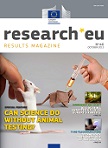 Languages:en pdf (4,8 MB) Special feature: Can science do without animal testing? Interviews: Prof. Robert Rallo of the the Rovira i Virgili University in Spain on ‘Trading in vivo for in silico: a new approach to nanotoxicity assessment’Prof. Elmar Heinzle of the Biochemical Engineering Institute of Saarland University on ‘Improving toxicity prediction with cutting-edge data modelling’Dr Emilio Benfenati of the Laboratory of Environmental Chemistry and Toxicology at the Mario Negri Institute on ‘A public warehouse for toxicity data’Prof. Catherine Verfaillie of KU Leuven’s Stem Cell Institute on ‘Liver-simulating device surpasses animal-based alternatives’Other highlights: Home-based brain-computer interfaces to enhance the lives of people with disabilitiesInvestigating new practices of citizenshipNew biocomposite-based materials reduce buildings’ embodied energy by 50 %Discovering untapped value in Europe’s forestsTechnology that leaps out of the screenStart-up identifies market potential for flexible printed electronicsGas-phase analysis of individual nanoparticlesHorizon 2020. First results.This brochure presents information on the first 100 calls for proposals that closed by 1 December 2014. Read more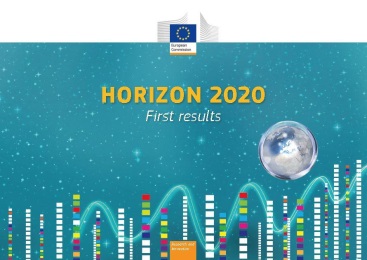 Horizon 2020 IndicatorsHorizon 2020 is the biggest EU research and innovation programme ever. Almost €80 billion of funding is available over seven years (2014 to 2020) – in addition to the private and national public investment that this money will attract. This publication presents the full set of Key Performance and Cross-Cutting Issues Indicators for Horizon 2020, including those for the European Institute of Technology and EURATOM. Read more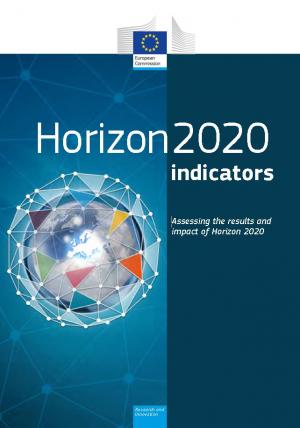 Investing in European success - EU-Africa cooperation in science, technology and innovationThe EU-funded research projects set out in this booklet reveal what we can learn from traditional African medicines, how we can collaborate to tap into gamma ray astronomy, how we can harness the desert sun to produce clean energy and even how we can bring Africa’s culinary diversity to European markets.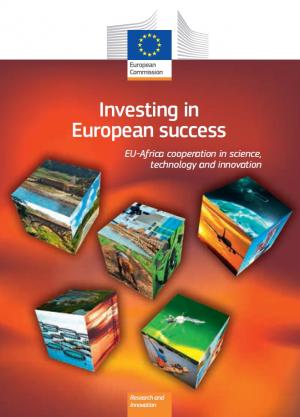 CERN COURIER October 2015, Volume 55 Issue 8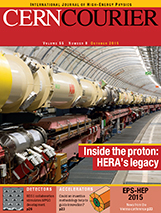 Download digital editionHigher Education PolicyThe latest edition of Higher Education Policy (HEP) has just been released and brings together 8 papers looking at various themes.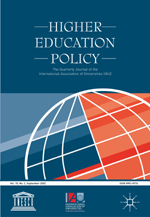 ContentsThe Drive to Internationalize: Perceptions and Motivations of Israeli College Directors – Miri Yemini, Vered Holzmann, Hans de Wit, Efrat Sadeh, Anat Stavans and Dalia Fadila;Theory Development and Application in Higher Education Research: Tribes and Territories – Malcolm Tight;Translating Governance Ideas in Danish Higher Education – Lise Degn;Institutional Policies on Assessment of Pedagogy and Faculty Classroom Practices: Evidence from 4-Year Colleges and Universities in the United States – Carrie B Myers, Scott M Myers, Tammy Stewart and Suzette Nynas;Higher Education Expansion in China and the ‘Ant Tribe’ Problem – Yu He and Yinhua Mai;The Impact of a National-Goal-Driven Higher Education Policy on An Ethnic Minority Serving Institution in China – Rebecca A Clothey and Diya Hu;Towards a New Framework for Analysing Transnational Education - Nigel Healey and Lucy Michael Fabrications, Time-Consuming Bureaucracy and Moral Dilemmas — Finnish University Employees’ Experiences on the Governance of University Work - Arto Jauhiainen, Annukka Jauhiainen, Anne Laiho and Reeta Lehto.European University Association PublicationDesigning Strategies for Efficient Funding of Universities in Europe (DEFINE)